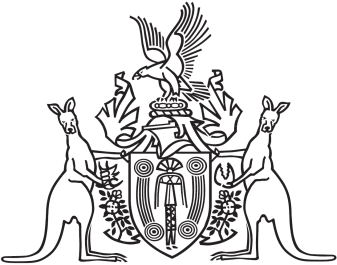 Northern Territory of AustraliaGovernment GazetteISSN-0157-833XNo. R1	24 February 2017Northern Territory of AustraliaLicensed Surveyors ActNames and Addresses of Licensed SurveyorsThe Surveyors Board of the Northern Territory of Australia in pursuance of section 22(2) of the Licensed Surveyors Act, hereby sets out in the Schedule the names and addresses, referred to in section 24(1)(a) and (b) of the Act, of each licensed surveyor as of 17 February 2017.Dated 17 February 2017Craig Leslie SandyChairmanNumberNameAddress247BakunowiczAleksander FranciszekDepartment of Infrastructure, Planning & Logistics
GPO Box 1680, Darwin NT 0801418BarnesLyall Bruce7 Boronia Court, Paradise SA 5075203BatemanPeter GrahamNetwork Surveys, GPO Box 4055, Darwin NT 0801458BillsboroughMark AnthonyPO Box 5021, GCMC QLD 9726266BlakemanBrian JohnPO Box 8094, Alice Springs NT 0871461BonusPeter JohnPO Box 548 Wembley WA 6913420BrayleyNeville14 The Avenue, Ocean Grove Vic 3226412BryantWarwick KelvinFyfe
PO Box 37869, Winnellie NT 0821427DickfosRowan KirkMinstaff Surveys Pty LtdPO Box 974, Toowoomba QLD 4350348DoddKevinEarl James & AssociatesGPO Box 884, Darwin NT 0801460DonagheyShaunDonaghey Surveyors
1 Leak Avenue, Glenelg North SA 5045450DriverMalcolm JohnPO Box 1000, Kent Town SA 5071107DwyerJohn Laurence19 Park Street, Brighton VIC 3186256EricksonTerence EricPO Box 1419, Palmerston NT 0831339FarnsworthNeil WilliamPO Box 99, Mt Hawthorn WA 6016173GadsbyTerrence3 Cross Street, Angaston SA 5353287GibbDavid JamesWhelansPO Box 99, Mt Hawthorn WA 6016456Gluis
Joel MarkPO Box 182, Aldinga Beach SA 5173370GrahamJulian RichardPO Box 1386, Mount Isa QLD 4825408HelderNannette Johanna Michaela110 Albrecht Drive Alice Springs NT 0870397HellenLee24 Finchley Street, Milton QLD 4064366Henley
John6 McLaughlan Avenue
North Brighton SA 5048360HestelowGregg NicolasAAMPO Box 492, Darwin NT 0801421HoganStephen JohnPO Box 259 Yass NSW 2582351HopleySelwyn Price5 Honeyeater Lane, Maleny QLD 4552434HynesMatthew David161 Upper Sturt Road, Upper Sturt SA 5156225JefferyDavid JamesPO Box 1766 Palmerston NT 0831375JohnstonGary Michael8 Jacobs St, Evatt ACT 2617459JonesPaul DanielPO Box 5021, GCMC QLD 9726471KaabusLennart Paul334 Pacific Drive QLD 4674419KennedyRoss Alexander20 Sizer Street, Lower Mitcham SA 5062447KinsellaRalph PatrickPO Box 281, The Gap, QLD 4061466KnoxBrendan Wayne3 Rowe Place, Rapid Creek NT 0810478Lampard
Jake Allan25 Davey Street, Mandurah WA 6210432LangmanJames Stephen72 Rapid Avenue, Lightsview SA 5085328LeachGregory LeonardGPO Box 855, Darwin NT 0801477Leith
Grantley DavidPO Box 811, St Agnes SA 5044472LewisSimon JohnEarl James & AssociatesGPO Box 884, Darwin NT 0801463Linton
Paul William3/10 Greycliffe Street, Queenscliff NSW 2096231LodewykMichael HendrikPO Box 1386, Mount Isa QLD 4825371LoomesColin James64 Balemo Drive, Ocean Shores NSW 2482399LoweThomas StanleyPO Box 856 Cooktown QLD 4895467MacDonaldRoss Gerard20/2 St Pauls Terrace, Spring Hill QLD 4000227MaddocksRoland Scott8 Norman Jones Street, Alice Springs NT 0870430MannEmma Kate859 Urania Road, Urania SA 5573177Matthews
Philip JohnPO Box 2347, Parap NT 0804422McEvoyStuart BrianCMS Surveyors Pty LtdPO Box 463, Dee Why NSW 2099264McGinnChristopher Francis595 Flinders Street, Townsville QLD 4810470McGuireNeville CharlesPO Box 87, Townsville QLD 4810414MilestoneMichael Lewis21 Alba Place, Bridgeman Downs, QLD 4035354Milford
John MichaelGPO Box 4817, Darwin NT  0801295MontefiorePaul GilbertPO Box 403, Alice Springs NT 0871446MurchaJacek Stanislaw103 Inthanoona Road Gidgegannup WA 6083401MurphyPeter John595 Flinders Street, Townsville QLD 4810449MutapeRichardAUSURV Pty LtdGPO Box 4817, Darwin NT 0801244NairnGary Roy8 Lawson Place, Jerrabomberra NSW 261957O'BrienVernon ThomasPO Box 905, Palmerston NT 0831442PattersonGeoffrey RobertGPO Box 4817, Darwin  NT  0801338PengellyIan Frederick Thomas1 Smith Lake, Rosewood QLD 4340476Pentecost
Robert William15 Scott Street, Cairns QLD 4870428PikeAntony Jon11 Mary street, Landsborough QLD 4550391PurnellRichard DavidEarl James & AssociatesGPO Box 884, Darwin NT 0801185RobertsMichael Gerard142 Ryland Road, Rapid Creek NT 0810280RogersColin Geoffrey5 Castles Place, Melba ACT 2615276RuddPhillip JohnDepartment of Infrastructure, Planning & Logistics
GPO Box 1680, Darwin NT 0801369RussoGaetano Antony38 Ashington Street, Dianella WA 6059376SachDavid Ian8 Eagle Court, Wulagi, NT 0812464SandyCraig LeslieGPO Box 977 Darwin NT 0801364SaribRobert IanGPO Box 190, Darwin NT 0801413SchlenckerCharles RodneyPO Box 1439, Yeppoon QLD 4703384SchulzKeith LeslieEarl James & AssociationGPO Box 884, Darwin NT 0801437SeidlerAdrian LukeLevel 7, 177 Pacific Highway, North Sydney NSW 2060474SevernsNeil Robert14 Edridge Street, Shelly Beach QLD 4551296SinclairDavid Gordon28 Millenium Circuit, Pelican Waters QLD 4551480Smith
Andrew OwenPO Box 7627, Cairns QLD 4370299StalkerAlan BrucePO Box 245 Coolalinga NT 0839306TennantAlistair CharlesFYFEPO Box 37869, Winnellie  NT  0821451ThorleyBeau21 Hardy Avenue, Glengowrie, SA 5044381ThorpeAlan WilliamPO Box 2145, Parap NT 0804415ThurstonAndrewRPS Australia East Pty LtdPO Box 1559 Fortitude Valley QLD 4006153TimmsFrank Warren5 Bellbird Grove, Flagstaff Hill SA 5159443TorodeStuart Leonard Allan6 Kebble Close Hillary WA 6025479Tulloch
John Craig1 Seacove Court, Noosaville QLD 4655475Van Landeghem
Pierre Jerome15 Scott Street, Cairns  QLD  4870250VerrallPhilip Arthur70 Sheppards Street Gordonvale QLD 4865245WalkerPeter20 Coolibah Crescent, Alice Springs NT 0870318WalshJohn EdwardPO Box 377 West Burleigh QLD 4219336WestGarry JamesPO Box 1667, Coolalinga  NT 0839410WilcoxStuart Gregg201 Gloucester Street, Victoria Park WA 610062WilsonReginald WilliamPO Box 38466, Winnellie NT 0821392ZahraNorbert RaymondPO Box 3991 Darwin NT 0801